Requesting SupportEmail support@adelaidecloud.netPlease add a brief description of your problem and contact details.		The ticket system will automatically reply with your request number.Escalating a support requestEmail escalate@adelaidecloud.netPlease put your ticket request number in the Email Subject and place your contact details in the message body.Emergency EscalationPlease call (08) 8132 7350 and ask to speak to the Service Delivery Manager.Sales or OrdersEmail sales@adelaideCloud.net or orders@adelaidecloud.net		One of our sales team will get back to you with your quote or order details.Out of HoursTelephone (08) 8132 7319Please note this is for emergencies only and non-emergencies may be charged at an enhanced time and materials rate.Adelaide Cloud Ticket Logging AssistanceAre the lights on and Green?		Is everything plugged in?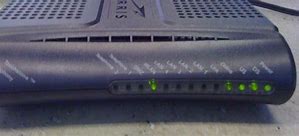 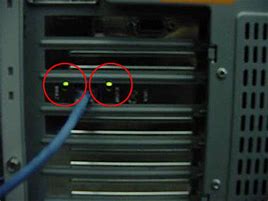 Do you have internet or other applications working? Has something changed?It may sound daft…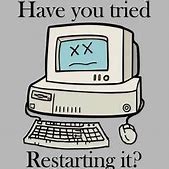 